Publicado en Madrid el 02/05/2022 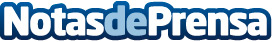 Los seis mejores equipos de Europa, Oriente Medio y África se enfrentan en el WRECEn palio, un premio de 200.000 euros. Los ganadores representarán a EMEA en el evento del campeonato mundial Wild Rift Icons. La primera partida comenzará el jueves, 5 de mayo, a las 14:00 (hora peninsular), mientras que la gran final se celebrará el domingo, 8 de mayo, a las 18:00 (hora peninsular)Datos de contacto:Francisco Diaz637730114Nota de prensa publicada en: https://www.notasdeprensa.es/los-seis-mejores-equipos-de-europa-oriente Categorias: Internacional Telecomunicaciones Juegos Otros deportes Premios http://www.notasdeprensa.es